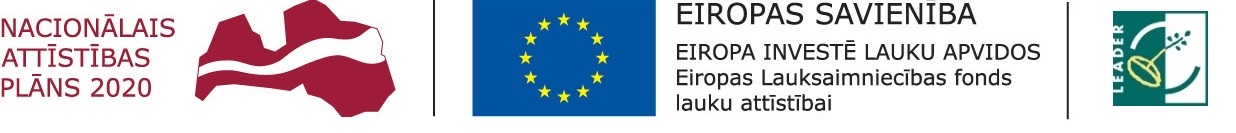 "Atbalsta Zemkopības ministrija un Lauku atbalsta dienests"Atbalsta pretendenta pašnovērtējums saskaņā ar projektu vērtēšanas kritērijiemStratēģiskais mērķis SM1 Uz vietējiem resursiem balstīta uzņēmējdarbības attīstība Rīcība Nr.1  Atbalsts uzņēmējdarbības uzsākšanai, attīstībai un konkurētspējas celšanai* saimnieciskuma princips, saistīts ar to, lai resursi, ko atbalsta pretendents lieto savas darbības nodrošināšanai, būtu pieejami noteiktā laikā, pienācīgā apmērā un par labāko cenu;lietderības princips, saistīts ar labāko attiecību starp izmantotajiem resursiem un gūto rezultātu.** kritērijos minēto nosacījumu  izpilde jānodrošina projekta uzraudzības laikā. Nosacījumu neizpildes gadījumā var tikt piemērota finanšu korekcija atbilstoši Ministru kabineta noteikumu Nr.598 6.pielikumam.Nr.Vērtēšanas kritērijsVērtēšanas kritērijsKritērija piemērošanas aprakstsKritērija piemērošanas aprakstsKritērija piemērošanas aprakstsMaksimālais punktu skaitsAtsauce uz veidlapuPretendenta pašvērtējumsPretendenta pašvērtējumsPretendenta pašvērtējumsNr.Vērtēšanas kritērijsVērtēšanas kritērijsKritērija piemērošanas aprakstsKritērija piemērošanas aprakstsKritērija piemērošanas aprakstsMaksimālais punktu skaitsAtsauce uz veidlapuVērtējums/ punktu skaitsVērtējums/ punktu skaitsAprakstīt pamatojumuSM1 / Rīcība Nr.1  Atbalsts uzņēmējdarbības uzsākšanai, attīstībai un konkurētspējas celšanai.SM1 / Rīcība Nr.1  Atbalsts uzņēmējdarbības uzsākšanai, attīstībai un konkurētspējas celšanai.SM1 / Rīcība Nr.1  Atbalsts uzņēmējdarbības uzsākšanai, attīstībai un konkurētspējas celšanai.SM1 / Rīcība Nr.1  Atbalsts uzņēmējdarbības uzsākšanai, attīstībai un konkurētspējas celšanai.SM1 / Rīcība Nr.1  Atbalsts uzņēmējdarbības uzsākšanai, attīstībai un konkurētspējas celšanai.SM1 / Rīcība Nr.1  Atbalsts uzņēmējdarbības uzsākšanai, attīstībai un konkurētspējas celšanai.SM1 / Rīcība Nr.1  Atbalsts uzņēmējdarbības uzsākšanai, attīstībai un konkurētspējas celšanai.SM1 / Rīcība Nr.1  Atbalsts uzņēmējdarbības uzsākšanai, attīstībai un konkurētspējas celšanai.SM1 / Rīcība Nr.1  Atbalsts uzņēmējdarbības uzsākšanai, attīstībai un konkurētspējas celšanai.SM1 / Rīcība Nr.1  Atbalsts uzņēmējdarbības uzsākšanai, attīstībai un konkurētspējas celšanai.Projekts ir atbilstošs  Dobeles SVVA 2015-2020 stratēģijas rīcības plānā noteiktajai rīcībai,   atbilstošajam LAP 2014.-2020. gadam 19.2. pasākumam un 19.2.1. apakšaktivitātei, Ministru kabineta 13.10.2015. noteikumiem Nr. 590.Projekts ir atbilstošs  Dobeles SVVA 2015-2020 stratēģijas rīcības plānā noteiktajai rīcībai,   atbilstošajam LAP 2014.-2020. gadam 19.2. pasākumam un 19.2.1. apakšaktivitātei, Ministru kabineta 13.10.2015. noteikumiem Nr. 590.Atbilst - Tiek veikta atzīme “x” novērtēšanas veidlapā.Neatbilst –  Izslēdzošais kritērijs, projekti, kas neatbilst stratēģijas rīcības plāna noteiktajai rīcībai, tālāk netiek vērtētiAtbilst - Tiek veikta atzīme “x” novērtēšanas veidlapā.Neatbilst –  Izslēdzošais kritērijs, projekti, kas neatbilst stratēģijas rīcības plāna noteiktajai rīcībai, tālāk netiek vērtētiAtbilst - Tiek veikta atzīme “x” novērtēšanas veidlapā.Neatbilst –  Izslēdzošais kritērijs, projekti, kas neatbilst stratēģijas rīcības plāna noteiktajai rīcībai, tālāk netiek vērtētiAtbilst /NeatbilstProjekta iesniegums kopumā,  Vispārīgie projekta  vērtēšanas kritērijiVispārīgie projekta  vērtēšanas kritērijiVispārīgie projekta  vērtēšanas kritērijiVispārīgie projekta  vērtēšanas kritērijiVispārīgie projekta  vērtēšanas kritērijiVispārīgie projekta  vērtēšanas kritērijiVispārīgie projekta  vērtēšanas kritērijiVispārīgie projekta  vērtēšanas kritērijiVispārīgie projekta  vērtēšanas kritērijiVispārīgie projekta  vērtēšanas kritērijiProjekta iesniegumam ir pievienoti un atbilstoši noformēti projektu pamatojošie pavaddokumenti,  atbilstoši MK 590.not. prasībām un VRG nosacījumiem.Projekta iesniegumam ir pievienoti un atbilstoši noformēti projektu pamatojošie pavaddokumenti,  atbilstoši MK 590.not. prasībām un VRG nosacījumiem.Projekta iesniegumam ir pievienoti un atbilstoši noformēti projektu pamatojošie pavaddokumenti,  atbilstoši MK 590.not. prasībām un VRG nosacījumiem.Projekta iesniegumam ir pievienoti un atbilstoši noformēti projektu pamatojošie pavaddokumenti,  atbilstoši MK 590.not. prasībām un VRG nosacījumiem.Projekta iesniegumam ir pievienoti un atbilstoši noformēti projektu pamatojošie pavaddokumenti,  atbilstoši MK 590.not. prasībām un VRG nosacījumiem.2D, B1, B2, B32.1.2.1.Projekta iesniegumam ir pievienoti un atbilstoši noformēti nepieciešamie pavaddokumenti, atbilstoši normatīviem aktiem. Ja projektā plānota būvniecība/ pārbūve/ ierīkošana /novietošana, restaurācija, atjaunošana, tad maksimālo punktu skaitu var saņemt, ja uz projekta iesniegšanas brīdi ir iesniegta normatīvajos aktos noteiktā būvniecības dokumentācija, atbilstoši plānotajai būvniecības iecerei un būvju grupai  un iepirkumu dokumentācija. Pievienoti visi pamatlīdzekļu iepirkuma dokumenti, sniegta pietiekama informācija par iepirkuma/ cenu aptaujas priekšmetu; iepirkuma/cenu aptaujas dalībniekiem Pievienoti visi VRG noteiktie norādītie papildus iesniedzamie dokumenti. Projekta iesniegumam ir pievienoti un atbilstoši noformēti nepieciešamie pavaddokumenti, atbilstoši normatīviem aktiem. Ja projektā plānota būvniecība/ pārbūve/ ierīkošana /novietošana, restaurācija, atjaunošana, tad maksimālo punktu skaitu var saņemt, ja uz projekta iesniegšanas brīdi ir iesniegta normatīvajos aktos noteiktā būvniecības dokumentācija, atbilstoši plānotajai būvniecības iecerei un būvju grupai  un iepirkumu dokumentācija. Pievienoti visi pamatlīdzekļu iepirkuma dokumenti, sniegta pietiekama informācija par iepirkuma/ cenu aptaujas priekšmetu; iepirkuma/cenu aptaujas dalībniekiem Pievienoti visi VRG noteiktie norādītie papildus iesniedzamie dokumenti. Projekta iesniegumam ir pievienoti un atbilstoši noformēti nepieciešamie pavaddokumenti, atbilstoši normatīviem aktiem. Ja projektā plānota būvniecība/ pārbūve/ ierīkošana /novietošana, restaurācija, atjaunošana, tad maksimālo punktu skaitu var saņemt, ja uz projekta iesniegšanas brīdi ir iesniegta normatīvajos aktos noteiktā būvniecības dokumentācija, atbilstoši plānotajai būvniecības iecerei un būvju grupai  un iepirkumu dokumentācija. Pievienoti visi pamatlīdzekļu iepirkuma dokumenti, sniegta pietiekama informācija par iepirkuma/ cenu aptaujas priekšmetu; iepirkuma/cenu aptaujas dalībniekiem Pievienoti visi VRG noteiktie norādītie papildus iesniedzamie dokumenti. 22.2. 2.2. Projekta iesniegumam nav pievienoti kāds no iepriekš (1punktā) nosauktajiem projekta pavaddokumentiemProjekta iesniegumam nav pievienoti kāds no iepriekš (1punktā) nosauktajiem projekta pavaddokumentiemProjekta iesniegumam nav pievienoti kāds no iepriekš (1punktā) nosauktajiem projekta pavaddokumentiem0Projekta darbības virziens Projekta darbības virziens Projekta darbības virziens Projekta darbības virziens Projekta darbības virziens 2B.1., B.2.3.1.3.1.Projekta rezultātā tiek uzsākta  jauna produkta ražošana vai uzlabota, attīstīta esoša produkta ražošana.Projekta rezultātā tiek uzsākta  jauna produkta ražošana vai uzlabota, attīstīta esoša produkta ražošana.Projekta rezultātā tiek uzsākta  jauna produkta ražošana vai uzlabota, attīstīta esoša produkta ražošana.23.2.3.2.Projektā rezultātā tiek izveidots jauns pakalpojums vai attīstīta, uzlabota esoša pakalpojuma sniegšanaProjektā rezultātā tiek izveidots jauns pakalpojums vai attīstīta, uzlabota esoša pakalpojuma sniegšanaProjektā rezultātā tiek izveidots jauns pakalpojums vai attīstīta, uzlabota esoša pakalpojuma sniegšana13.3.3.3.Ja informācija nav norādīta, nav izprotama un nav pamatota, pretendents saņem kritērijā 0 punktus.Ja informācija nav norādīta, nav izprotama un nav pamatota, pretendents saņem kritērijā 0 punktus.Ja informācija nav norādīta, nav izprotama un nav pamatota, pretendents saņem kritērijā 0 punktus.0Projekta ieviešanas rezultātā radītas jaunas darba vietas, saglabājot esošās darba  vietas** (uzraudzības kritērijs) Norāda plānoto radīto darbavietu skaitu pēc projekta īstenošanas, atsevišķi pilna laika un daļēja laika darbavietas. Radīta darba vieta – ir noslēgts darba līgums ar darbinieku, nosakot normālu darba laiku, vai pašnodarbinātas personas saimnieciskās darbības uzsākšana, vai vairākas darba vietas sezonas darbu veikšanai, ja tajās kopā nostrādāto stundu skaits kalendāra gadā atbilst normālam darba laikam un ja par šādu darbinieku tiek maksātas valsts sociālās apdrošināšanas obligātās iemaksas. Projekta ietvaros radītām darba vietām ir paredzēts atalgojums C. sadaļā. Ja pretendents izvēlās saglabāt tikai esošās darba vietas, neradot nevienu jaunu darba vietu, punkti netiek piešķirti.Darba vietu novērtējumā jāņem vērā pretendentu iepriekš apstiprinātajos projektos noteiktais darba vietu skaits.Projekta ieviešanas rezultātā radītas jaunas darba vietas, saglabājot esošās darba  vietas** (uzraudzības kritērijs) Norāda plānoto radīto darbavietu skaitu pēc projekta īstenošanas, atsevišķi pilna laika un daļēja laika darbavietas. Radīta darba vieta – ir noslēgts darba līgums ar darbinieku, nosakot normālu darba laiku, vai pašnodarbinātas personas saimnieciskās darbības uzsākšana, vai vairākas darba vietas sezonas darbu veikšanai, ja tajās kopā nostrādāto stundu skaits kalendāra gadā atbilst normālam darba laikam un ja par šādu darbinieku tiek maksātas valsts sociālās apdrošināšanas obligātās iemaksas. Projekta ietvaros radītām darba vietām ir paredzēts atalgojums C. sadaļā. Ja pretendents izvēlās saglabāt tikai esošās darba vietas, neradot nevienu jaunu darba vietu, punkti netiek piešķirti.Darba vietu novērtējumā jāņem vērā pretendentu iepriekš apstiprinātajos projektos noteiktais darba vietu skaits.Projekta ieviešanas rezultātā radītas jaunas darba vietas, saglabājot esošās darba  vietas** (uzraudzības kritērijs) Norāda plānoto radīto darbavietu skaitu pēc projekta īstenošanas, atsevišķi pilna laika un daļēja laika darbavietas. Radīta darba vieta – ir noslēgts darba līgums ar darbinieku, nosakot normālu darba laiku, vai pašnodarbinātas personas saimnieciskās darbības uzsākšana, vai vairākas darba vietas sezonas darbu veikšanai, ja tajās kopā nostrādāto stundu skaits kalendāra gadā atbilst normālam darba laikam un ja par šādu darbinieku tiek maksātas valsts sociālās apdrošināšanas obligātās iemaksas. Projekta ietvaros radītām darba vietām ir paredzēts atalgojums C. sadaļā. Ja pretendents izvēlās saglabāt tikai esošās darba vietas, neradot nevienu jaunu darba vietu, punkti netiek piešķirti.Darba vietu novērtējumā jāņem vērā pretendentu iepriekš apstiprinātajos projektos noteiktais darba vietu skaits.Projekta ieviešanas rezultātā radītas jaunas darba vietas, saglabājot esošās darba  vietas** (uzraudzības kritērijs) Norāda plānoto radīto darbavietu skaitu pēc projekta īstenošanas, atsevišķi pilna laika un daļēja laika darbavietas. Radīta darba vieta – ir noslēgts darba līgums ar darbinieku, nosakot normālu darba laiku, vai pašnodarbinātas personas saimnieciskās darbības uzsākšana, vai vairākas darba vietas sezonas darbu veikšanai, ja tajās kopā nostrādāto stundu skaits kalendāra gadā atbilst normālam darba laikam un ja par šādu darbinieku tiek maksātas valsts sociālās apdrošināšanas obligātās iemaksas. Projekta ietvaros radītām darba vietām ir paredzēts atalgojums C. sadaļā. Ja pretendents izvēlās saglabāt tikai esošās darba vietas, neradot nevienu jaunu darba vietu, punkti netiek piešķirti.Darba vietu novērtējumā jāņem vērā pretendentu iepriekš apstiprinātajos projektos noteiktais darba vietu skaits.Projekta ieviešanas rezultātā radītas jaunas darba vietas, saglabājot esošās darba  vietas** (uzraudzības kritērijs) Norāda plānoto radīto darbavietu skaitu pēc projekta īstenošanas, atsevišķi pilna laika un daļēja laika darbavietas. Radīta darba vieta – ir noslēgts darba līgums ar darbinieku, nosakot normālu darba laiku, vai pašnodarbinātas personas saimnieciskās darbības uzsākšana, vai vairākas darba vietas sezonas darbu veikšanai, ja tajās kopā nostrādāto stundu skaits kalendāra gadā atbilst normālam darba laikam un ja par šādu darbinieku tiek maksātas valsts sociālās apdrošināšanas obligātās iemaksas. Projekta ietvaros radītām darba vietām ir paredzēts atalgojums C. sadaļā. Ja pretendents izvēlās saglabāt tikai esošās darba vietas, neradot nevienu jaunu darba vietu, punkti netiek piešķirti.Darba vietu novērtējumā jāņem vērā pretendentu iepriekš apstiprinātajos projektos noteiktais darba vietu skaits.2C.1., C.2.4.1.4.1.Izveidotas  divas  vai vairāk jaunas darba vietas, saglabājot esošās darba vietas,  sniegts apraksts par darba vietām, darba pienākumi  (nosaukto darba vietu skaitam jābūt adekvātam projekta saturam), jābūt paredzētam atbilstošam finansējumam naudas plūsmā.Izveidotas  divas  vai vairāk jaunas darba vietas, saglabājot esošās darba vietas,  sniegts apraksts par darba vietām, darba pienākumi  (nosaukto darba vietu skaitam jābūt adekvātam projekta saturam), jābūt paredzētam atbilstošam finansējumam naudas plūsmā.Izveidotas  divas  vai vairāk jaunas darba vietas, saglabājot esošās darba vietas,  sniegts apraksts par darba vietām, darba pienākumi  (nosaukto darba vietu skaitam jābūt adekvātam projekta saturam), jābūt paredzētam atbilstošam finansējumam naudas plūsmā.24.2.4.2.Izveidota viena jauna darba vieta, saglabājot esošās darba vietas.  sniegts apraksts par darba vietām, darba pienākumi  (nosaukto darba vietu skaitam jābūt adekvātam projekta saturam), jābūt paredzētam atbilstošam finansējumam naudas plūsmā.Izveidota viena jauna darba vieta, saglabājot esošās darba vietas.  sniegts apraksts par darba vietām, darba pienākumi  (nosaukto darba vietu skaitam jābūt adekvātam projekta saturam), jābūt paredzētam atbilstošam finansējumam naudas plūsmā.Izveidota viena jauna darba vieta, saglabājot esošās darba vietas.  sniegts apraksts par darba vietām, darba pienākumi  (nosaukto darba vietu skaitam jābūt adekvātam projekta saturam), jābūt paredzētam atbilstošam finansējumam naudas plūsmā.14.3.4.3.Netiek veidotas jaunas darba vietasNetiek veidotas jaunas darba vietasNetiek veidotas jaunas darba vietas0Projekta idejas sagatavotība un pamatojums, resursi, pieredze.Projekta idejas sagatavotība un pamatojums, resursi, pieredze.Projekta idejas sagatavotība un pamatojums, resursi, pieredze.Projekta idejas sagatavotība un pamatojums, resursi, pieredze.Projekta idejas sagatavotība un pamatojums, resursi, pieredze.3A.1., A.2., B.1., B.2., Cita kritēriju papildu paskaidrojoša vai pamatojoša informācija, apraksti fotogrāfijas, u.c.5.1.5.1.Projekta ideja ir ekonomiski pamatota, skaidri aprakstīts produkts/pakalpojums, kas tiks attīstīts,  pārliecinošs un pamatots ražošanas un tehnoloģisko procesu apraksts/ pakalpojumu sniegšanas apraksts, skaidri aprakstītas veicamās darbības projekta ieviešanā, nosaukti un aprakstīti nepieciešamie materiālie un finanšu resursi un ieguldījumi, nosaukti sadarbības partneri ražošanas jautājumos. Plānotās aktivitātes un resursi sasniedz izvirzīto projekta mērķi. Aprakstīta un pamatota  pretendenta pieredze projekta mērķa sasniegšanā (plānoto produktu/pakalpojumu attīstībā). Jābūt aprakstītiem visiem šajā punktā nosauktajiem kritērijiem.Projekta ideja ir ekonomiski pamatota, skaidri aprakstīts produkts/pakalpojums, kas tiks attīstīts,  pārliecinošs un pamatots ražošanas un tehnoloģisko procesu apraksts/ pakalpojumu sniegšanas apraksts, skaidri aprakstītas veicamās darbības projekta ieviešanā, nosaukti un aprakstīti nepieciešamie materiālie un finanšu resursi un ieguldījumi, nosaukti sadarbības partneri ražošanas jautājumos. Plānotās aktivitātes un resursi sasniedz izvirzīto projekta mērķi. Aprakstīta un pamatota  pretendenta pieredze projekta mērķa sasniegšanā (plānoto produktu/pakalpojumu attīstībā). Jābūt aprakstītiem visiem šajā punktā nosauktajiem kritērijiem.Projekta ideja ir ekonomiski pamatota, skaidri aprakstīts produkts/pakalpojums, kas tiks attīstīts,  pārliecinošs un pamatots ražošanas un tehnoloģisko procesu apraksts/ pakalpojumu sniegšanas apraksts, skaidri aprakstītas veicamās darbības projekta ieviešanā, nosaukti un aprakstīti nepieciešamie materiālie un finanšu resursi un ieguldījumi, nosaukti sadarbības partneri ražošanas jautājumos. Plānotās aktivitātes un resursi sasniedz izvirzīto projekta mērķi. Aprakstīta un pamatota  pretendenta pieredze projekta mērķa sasniegšanā (plānoto produktu/pakalpojumu attīstībā). Jābūt aprakstītiem visiem šajā punktā nosauktajiem kritērijiem.35.2.5.2.5.1. punktā noteikto kritēriju apraksts pievienots nepilnīgi, projekta ideja aprakstīta vispārīgi, nav precīzi definēts produkts/pakalpojums, kas tiks attīstīts. Vispārīgi vai daļēji aprakstīti tehnoloģiskie procesi. Vispārīgi aprakstītas veicamās darbības, nepieciešamie finanšu un materiālie resursi, ieguldījumi, partneri, nav pamatota pieredze. 5.1. punktā noteikto kritēriju apraksts pievienots nepilnīgi, projekta ideja aprakstīta vispārīgi, nav precīzi definēts produkts/pakalpojums, kas tiks attīstīts. Vispārīgi vai daļēji aprakstīti tehnoloģiskie procesi. Vispārīgi aprakstītas veicamās darbības, nepieciešamie finanšu un materiālie resursi, ieguldījumi, partneri, nav pamatota pieredze. 5.1. punktā noteikto kritēriju apraksts pievienots nepilnīgi, projekta ideja aprakstīta vispārīgi, nav precīzi definēts produkts/pakalpojums, kas tiks attīstīts. Vispārīgi vai daļēji aprakstīti tehnoloģiskie procesi. Vispārīgi aprakstītas veicamās darbības, nepieciešamie finanšu un materiālie resursi, ieguldījumi, partneri, nav pamatota pieredze. 15.3.5.3.Projekta idejas apraksts nepilnīgs, ļoti vājš vai nav pievienots.  Nav vai nepilnīgs preces/pakalpojuma apraksts, tehnoloģisko procesu apraksts. Nav pamatotas veicamās darbības, resursi, partneri. Nav aprakstīts un pamatots kāds no 6.1. punktā nosauktajiem kritērijiemProjekta idejas apraksts nepilnīgs, ļoti vājš vai nav pievienots.  Nav vai nepilnīgs preces/pakalpojuma apraksts, tehnoloģisko procesu apraksts. Nav pamatotas veicamās darbības, resursi, partneri. Nav aprakstīts un pamatots kāds no 6.1. punktā nosauktajiem kritērijiemProjekta idejas apraksts nepilnīgs, ļoti vājš vai nav pievienots.  Nav vai nepilnīgs preces/pakalpojuma apraksts, tehnoloģisko procesu apraksts. Nav pamatotas veicamās darbības, resursi, partneri. Nav aprakstīts un pamatots kāds no 6.1. punktā nosauktajiem kritērijiem0Veikta tirgus izpēte un analīze, aprakstīta produkta pārdošanas stratēģijaVeikta tirgus izpēte un analīze, aprakstīta produkta pārdošanas stratēģijaVeikta tirgus izpēte un analīze, aprakstīta produkta pārdošanas stratēģijaVeikta tirgus izpēte un analīze, aprakstīta produkta pārdošanas stratēģijaVeikta tirgus izpēte un analīze, aprakstīta produkta pārdošanas stratēģija2B 2.3. cita papildus paskaidrojoša vai pamatojoša informācija, apraksti fotogrāfijas, u.c. parakstīti nodomu protokoliVeikta padziļināta tirgus izpēte produkcijas/ pakalpojuma realizācijai mērķtirgū, konkurences analīze, nosaukti preces/pakalpojuma pircēji (pievienoti parakstīti nodomu protokoli par realizāciju), skaidri definēta produkta/pakalpojuma izplatīšanas stratēģija, plānotās realizācijas cenas, realizācijas vietas,  nosaukti konkrēti sadarbības partneri realizācijas jautājumos.  Izpēte balstīta un pārbaudāmiem faktiem.  Jābūt aprakstītiem visiem šajā punktā nosauktajiem kritērijiem.Veikta padziļināta tirgus izpēte produkcijas/ pakalpojuma realizācijai mērķtirgū, konkurences analīze, nosaukti preces/pakalpojuma pircēji (pievienoti parakstīti nodomu protokoli par realizāciju), skaidri definēta produkta/pakalpojuma izplatīšanas stratēģija, plānotās realizācijas cenas, realizācijas vietas,  nosaukti konkrēti sadarbības partneri realizācijas jautājumos.  Izpēte balstīta un pārbaudāmiem faktiem.  Jābūt aprakstītiem visiem šajā punktā nosauktajiem kritērijiem.Veikta padziļināta tirgus izpēte produkcijas/ pakalpojuma realizācijai mērķtirgū, konkurences analīze, nosaukti preces/pakalpojuma pircēji (pievienoti parakstīti nodomu protokoli par realizāciju), skaidri definēta produkta/pakalpojuma izplatīšanas stratēģija, plānotās realizācijas cenas, realizācijas vietas,  nosaukti konkrēti sadarbības partneri realizācijas jautājumos.  Izpēte balstīta un pārbaudāmiem faktiem.  Jābūt aprakstītiem visiem šajā punktā nosauktajiem kritērijiem.2Tirgus izpētes apraksts ir vispārīgs, daļējs, vispārīgi definētas preces/pakalpojuma pircēju grupas, realizācijas vietas, cenas,  vispārīgi izstrādāta preces/pakalpojuma izplatīšanas stratēģijā.  Izmantotie dati nav ticami vai pārbaudāmi. Nav pievienoti nodomu protokoli.Tirgus izpētes apraksts ir vispārīgs, daļējs, vispārīgi definētas preces/pakalpojuma pircēju grupas, realizācijas vietas, cenas,  vispārīgi izstrādāta preces/pakalpojuma izplatīšanas stratēģijā.  Izmantotie dati nav ticami vai pārbaudāmi. Nav pievienoti nodomu protokoli.Tirgus izpētes apraksts ir vispārīgs, daļējs, vispārīgi definētas preces/pakalpojuma pircēju grupas, realizācijas vietas, cenas,  vispārīgi izstrādāta preces/pakalpojuma izplatīšanas stratēģijā.  Izmantotie dati nav ticami vai pārbaudāmi. Nav pievienoti nodomu protokoli.1Tirgus izpēte nav veikta vai veikta nekvalitatīvi.   Tirgus izpēte nav veikta vai veikta nekvalitatīvi.   Tirgus izpēte nav veikta vai veikta nekvalitatīvi.   0Projekta riski un risku izvērtējums.Projekta riski un risku izvērtējums.Projekta riski un risku izvērtējums.Projekta riski un risku izvērtējums.Projekta riski un risku izvērtējums.1B.2.4. cita kritēriju  papildu paskaidrojoša vai pamatojoša informācija, apraksti fotogrāfijas, u.c7.1.7.1.Uzskaitīti un izvērtēti iespējamie riski, paredzēti pasākumi to novēršanai.Uzskaitīti un izvērtēti iespējamie riski, paredzēti pasākumi to novēršanai.Uzskaitīti un izvērtēti iespējamie riski, paredzēti pasākumi to novēršanai.17.2.7.2.Veikta nepilnīga risku uzskaite, nepārliecinošs to izvērtējums, nav paredzēti ticami pasākumi to novēršanai.Veikta nepilnīga risku uzskaite, nepārliecinošs to izvērtējums, nav paredzēti ticami pasākumi to novēršanai.Veikta nepilnīga risku uzskaite, nepārliecinošs to izvērtējums, nav paredzēti ticami pasākumi to novēršanai.0.57.3. 7.3. Nav  risku  izvērtējuma  analīzes.Nav  risku  izvērtējuma  analīzes.Nav  risku  izvērtējuma  analīzes.0Projekta ietvaros radītās inovācijas VRG līmenī, saskaņā ar SVVA stratēģijā noteikto definīcijuProjekta ietvaros radītās inovācijas VRG līmenī, saskaņā ar SVVA stratēģijā noteikto definīcijuProjekta ietvaros radītās inovācijas VRG līmenī, saskaņā ar SVVA stratēģijā noteikto definīcijuProjekta ietvaros radītās inovācijas VRG līmenī, saskaņā ar SVVA stratēģijā noteikto definīcijuProjekta ietvaros radītās inovācijas VRG līmenī, saskaņā ar SVVA stratēģijā noteikto definīciju2B.7., B.7.1. cita kritēriju  papildu paskaidrojoša vai pamatojoša informācija, apraksti fotogrāfijas, u.cProjekta rezultātā tiek radīts jauns (inovatīvs)  līdz šim Dobeles VRG teritorijā nebijis produkts vai pakalpojums (produkta inovācija).  Projekta iesniegumā pamatots, kāpēc projekta ideja ir inovatīva (definīcija un apraksts SVVA stratēģijā).Projekta rezultātā tiek radīts jauns (inovatīvs)  līdz šim Dobeles VRG teritorijā nebijis produkts vai pakalpojums (produkta inovācija).  Projekta iesniegumā pamatots, kāpēc projekta ideja ir inovatīva (definīcija un apraksts SVVA stratēģijā).Projekta rezultātā tiek radīts jauns (inovatīvs)  līdz šim Dobeles VRG teritorijā nebijis produkts vai pakalpojums (produkta inovācija).  Projekta iesniegumā pamatots, kāpēc projekta ideja ir inovatīva (definīcija un apraksts SVVA stratēģijā).2Projekta rezultātā tiek ieviesta  līdz šim Dobeles VRG teritorijā nebijusi procesa, organizācijas, mārketinga inovācija (jauns, būtiski atšķirīgs tehnoloģiskais process vai metode produkta ražošanā vai pakalpojuma izveidē). Projekta iesniegumā pamatots, kāpēc projekta ideja ir inovatīva (definīcija un apraksts SVVA stratēģijā).Projekta rezultātā tiek ieviesta  līdz šim Dobeles VRG teritorijā nebijusi procesa, organizācijas, mārketinga inovācija (jauns, būtiski atšķirīgs tehnoloģiskais process vai metode produkta ražošanā vai pakalpojuma izveidē). Projekta iesniegumā pamatots, kāpēc projekta ideja ir inovatīva (definīcija un apraksts SVVA stratēģijā).Projekta rezultātā tiek ieviesta  līdz šim Dobeles VRG teritorijā nebijusi procesa, organizācijas, mārketinga inovācija (jauns, būtiski atšķirīgs tehnoloģiskais process vai metode produkta ražošanā vai pakalpojuma izveidē). Projekta iesniegumā pamatots, kāpēc projekta ideja ir inovatīva (definīcija un apraksts SVVA stratēģijā).1Projekta rezultātā radītais produkts/ pakalpojums vai  process ir inovatīvs tikai projekta iesniedzēja darbības nodrošināšanai.Projekta rezultātā radītais produkts/ pakalpojums vai  process ir inovatīvs tikai projekta iesniedzēja darbības nodrošināšanai.Projekta rezultātā radītais produkts/ pakalpojums vai  process ir inovatīvs tikai projekta iesniedzēja darbības nodrošināšanai.0.5Projekta iesniegumā nav pamatots, kāpēc projekta ideja ir inovatīvaProjekta iesniegumā nav pamatots, kāpēc projekta ideja ir inovatīvaProjekta iesniegumā nav pamatots, kāpēc projekta ideja ir inovatīva0Projekta izmaksu pamatojums   Projekta kopējās un attiecināmās izmaksas. Projekta iesniegumā parāda, ka plānotās projekta izmaksas atbilst gaidāmajiem rezultātiem, ievērojot saimnieciskuma un lietderības principu*.Atbalsta pretendents iesniedz  detalizētu tāmi, kurā atšifrēta katra izdevumu pozīcija. Ja projektā ir vairākas budžeta sadaļas, t.i. būvniecības izmaksas un pamatlīdzekļu iegādes izmaksas, iesniedzama detalizēta tāme, kurā iekļautas abu pozīciju izmaksas vai divas detalizētas tāmes – par katru projekta budžeta sadaļu atsevišķi. Detalizētu tāmi atbalsta pretendents sagatavo brīvā formā un apliecina ar savu parakstu. Ja ar projekta pieteikumu tiek iesniegta iepirkumu dokumentācija, tehniskais projekts, kurā redzama detalizēta tāme, papildus dokuments nav jāiesniedz.Projekta izmaksu pamatojums   Projekta kopējās un attiecināmās izmaksas. Projekta iesniegumā parāda, ka plānotās projekta izmaksas atbilst gaidāmajiem rezultātiem, ievērojot saimnieciskuma un lietderības principu*.Atbalsta pretendents iesniedz  detalizētu tāmi, kurā atšifrēta katra izdevumu pozīcija. Ja projektā ir vairākas budžeta sadaļas, t.i. būvniecības izmaksas un pamatlīdzekļu iegādes izmaksas, iesniedzama detalizēta tāme, kurā iekļautas abu pozīciju izmaksas vai divas detalizētas tāmes – par katru projekta budžeta sadaļu atsevišķi. Detalizētu tāmi atbalsta pretendents sagatavo brīvā formā un apliecina ar savu parakstu. Ja ar projekta pieteikumu tiek iesniegta iepirkumu dokumentācija, tehniskais projekts, kurā redzama detalizēta tāme, papildus dokuments nav jāiesniedz.Projekta izmaksu pamatojums   Projekta kopējās un attiecināmās izmaksas. Projekta iesniegumā parāda, ka plānotās projekta izmaksas atbilst gaidāmajiem rezultātiem, ievērojot saimnieciskuma un lietderības principu*.Atbalsta pretendents iesniedz  detalizētu tāmi, kurā atšifrēta katra izdevumu pozīcija. Ja projektā ir vairākas budžeta sadaļas, t.i. būvniecības izmaksas un pamatlīdzekļu iegādes izmaksas, iesniedzama detalizēta tāme, kurā iekļautas abu pozīciju izmaksas vai divas detalizētas tāmes – par katru projekta budžeta sadaļu atsevišķi. Detalizētu tāmi atbalsta pretendents sagatavo brīvā formā un apliecina ar savu parakstu. Ja ar projekta pieteikumu tiek iesniegta iepirkumu dokumentācija, tehniskais projekts, kurā redzama detalizēta tāme, papildus dokuments nav jāiesniedz.Projekta izmaksu pamatojums   Projekta kopējās un attiecināmās izmaksas. Projekta iesniegumā parāda, ka plānotās projekta izmaksas atbilst gaidāmajiem rezultātiem, ievērojot saimnieciskuma un lietderības principu*.Atbalsta pretendents iesniedz  detalizētu tāmi, kurā atšifrēta katra izdevumu pozīcija. Ja projektā ir vairākas budžeta sadaļas, t.i. būvniecības izmaksas un pamatlīdzekļu iegādes izmaksas, iesniedzama detalizēta tāme, kurā iekļautas abu pozīciju izmaksas vai divas detalizētas tāmes – par katru projekta budžeta sadaļu atsevišķi. Detalizētu tāmi atbalsta pretendents sagatavo brīvā formā un apliecina ar savu parakstu. Ja ar projekta pieteikumu tiek iesniegta iepirkumu dokumentācija, tehniskais projekts, kurā redzama detalizēta tāme, papildus dokuments nav jāiesniedz.Projekta izmaksu pamatojums   Projekta kopējās un attiecināmās izmaksas. Projekta iesniegumā parāda, ka plānotās projekta izmaksas atbilst gaidāmajiem rezultātiem, ievērojot saimnieciskuma un lietderības principu*.Atbalsta pretendents iesniedz  detalizētu tāmi, kurā atšifrēta katra izdevumu pozīcija. Ja projektā ir vairākas budžeta sadaļas, t.i. būvniecības izmaksas un pamatlīdzekļu iegādes izmaksas, iesniedzama detalizēta tāme, kurā iekļautas abu pozīciju izmaksas vai divas detalizētas tāmes – par katru projekta budžeta sadaļu atsevišķi. Detalizētu tāmi atbalsta pretendents sagatavo brīvā formā un apliecina ar savu parakstu. Ja ar projekta pieteikumu tiek iesniegta iepirkumu dokumentācija, tehniskais projekts, kurā redzama detalizēta tāme, papildus dokuments nav jāiesniedz.2B.10., C.1.9.1.9.1.Plānotās izmaksas ir pamatotas un orientētas uz mērķa sasniegšanu, detalizēti un atbilstoši atspoguļotas. Norādīts izmaksu pamatojums projekta mērķa sasniegšanai.Plānotās izmaksas ir pamatotas un orientētas uz mērķa sasniegšanu, detalizēti un atbilstoši atspoguļotas. Norādīts izmaksu pamatojums projekta mērķa sasniegšanai.Plānotās izmaksas ir pamatotas un orientētas uz mērķa sasniegšanu, detalizēti un atbilstoši atspoguļotas. Norādīts izmaksu pamatojums projekta mērķa sasniegšanai.29.2.9.2.Plānotās izmaksas ir daļēji pamatotas un orientētas uz plānotā mērķa sasniegšanuPlānotās izmaksas ir daļēji pamatotas un orientētas uz plānotā mērķa sasniegšanuPlānotās izmaksas ir daļēji pamatotas un orientētas uz plānotā mērķa sasniegšanu19.3. 9.3. Plānotās izmaksas nav pamatotas un orientētas uz plānotā mērķa sasniegšanuPlānotās izmaksas nav pamatotas un orientētas uz plānotā mērķa sasniegšanuPlānotās izmaksas nav pamatotas un orientētas uz plānotā mērķa sasniegšanu0Projekts tiek īstenots kā kopprojekts Projekts tiek īstenots kā kopprojekts Projekts tiek īstenots kā kopprojekts Projekts tiek īstenots kā kopprojekts Projekts tiek īstenots kā kopprojekts 1Informācija par kopprojekta dalībniekiem10.110.1Projekts tiek ieviests kā kopprojekts (MK 590)Projekts tiek ieviests kā kopprojekts (MK 590)Projekts tiek ieviests kā kopprojekts (MK 590)110.210.2Projekts netiek ieviests kā kopprojekts (MK 590)Projekts netiek ieviests kā kopprojekts (MK 590)Projekts netiek ieviests kā kopprojekts (MK 590)0Projekta rezultātā  tiek  attīstīta sociālā uzņēmējdarbībaTiks pārbaudīts LM Sociālo uzņēmumu reģistrāProjekta rezultātā  tiek  attīstīta sociālā uzņēmējdarbībaTiks pārbaudīts LM Sociālo uzņēmumu reģistrāProjekta rezultātā  tiek  attīstīta sociālā uzņēmējdarbībaTiks pārbaudīts LM Sociālo uzņēmumu reģistrāProjekta rezultātā  tiek  attīstīta sociālā uzņēmējdarbībaTiks pārbaudīts LM Sociālo uzņēmumu reģistrāProjekta rezultātā  tiek  attīstīta sociālā uzņēmējdarbībaTiks pārbaudīts LM Sociālo uzņēmumu reģistrā1B.2.7.11.1.11.1.11.1.Projekts paredz  attīstīt sociālo uzņēmējdarbību. Atbalsta pretendents ir saņēmis sociālā uzņēmuma statusu.Projekts paredz  attīstīt sociālo uzņēmējdarbību. Atbalsta pretendents ir saņēmis sociālā uzņēmuma statusu.111.2.11.2.11.2.Projektā nav paredzēta sociālās uzņēmējdarbības attīstība.Projektā nav paredzēta sociālās uzņēmējdarbības attīstība.0Tiek atjaunots, popularizēts, lietderīgi izmantots kultūrvēsturiskais mantojums, amatniecības tradīcijas.Tiek atjaunots, popularizēts, lietderīgi izmantots kultūrvēsturiskais mantojums, amatniecības tradīcijas.Tiek atjaunots, popularizēts, lietderīgi izmantots kultūrvēsturiskais mantojums, amatniecības tradīcijas.Tiek atjaunots, popularizēts, lietderīgi izmantots kultūrvēsturiskais mantojums, amatniecības tradīcijas.Tiek atjaunots, popularizēts, lietderīgi izmantots kultūrvēsturiskais mantojums, amatniecības tradīcijas.1B. 2.7.  cita kritēriju papildu paskaidrojoša vai pamatojoša informācija, apraksti fotogrāfijas, u.c.12.112.112.1Projekta rezultātā tiek plānotas aktivitātes, kas tieši vērstas uz kultūrvēsturiskā mantojuma saglabāšanu, kas ir aprakstīts un pamatots projekta iesniegumā.Projekta rezultātā tiek plānotas aktivitātes, kas tieši vērstas uz kultūrvēsturiskā mantojuma saglabāšanu, kas ir aprakstīts un pamatots projekta iesniegumā.112.212.212.2Projekta rezultāts nav saistīts ar kultūrvēsturiskā mantojuma saglabāšanu.Projekta rezultāts nav saistīts ar kultūrvēsturiskā mantojuma saglabāšanu.013.Pielāgošanās klimata pārmaiņām, to ietekmes mazināšanaPielāgošanās klimata pārmaiņām, to ietekmes mazināšanaPielāgošanās klimata pārmaiņām, to ietekmes mazināšanaPielāgošanās klimata pārmaiņām, to ietekmes mazināšanaPielāgošanās klimata pārmaiņām, to ietekmes mazināšana1B.6.1.13.113.113.1Projekta īstenošana sekmē mērķu sasniegšanu saistībā ar klimata pārmaiņām (aprites ekonomikas attīstību, atjaunojamās enerģijas izmantošanu,  bioloģisko produktu ražošanā u.c.) Pievienots pamatojums un apraksts, kā tiks veicināta klimata mērķu sasniegšana.Projekta īstenošana sekmē mērķu sasniegšanu saistībā ar klimata pārmaiņām (aprites ekonomikas attīstību, atjaunojamās enerģijas izmantošanu,  bioloģisko produktu ražošanā u.c.) Pievienots pamatojums un apraksts, kā tiks veicināta klimata mērķu sasniegšana.113.213.213.2Projekts nav saistīts ar klimata mērķu sasniegšanuProjekts nav saistīts ar klimata mērķu sasniegšanu014.Atbalsta pretendenta darbība reģistrēta Dobeles VRG teritorijāAtbalsta pretendenta darbība reģistrēta Dobeles VRG teritorijāAtbalsta pretendenta darbība reģistrēta Dobeles VRG teritorijāAtbalsta pretendenta darbība reģistrēta Dobeles VRG teritorijāAtbalsta pretendenta darbība reģistrēta Dobeles VRG teritorijā1Fiziska persona iesniedz PMLP izziņu. Ja izziņa netiek iesniegta punkti netiek piešķirti14.114.114.1Juridiskas personas juridiskā adrese vai struktūrvienības  adrese – līdz projekta iesniegšanai reģistrēta Dobeles VRG teritorijā.Fiziska persona līdz projekta iesniegšanai deklarēta Dobeles VRG teritorijāJuridiskas personas juridiskā adrese vai struktūrvienības  adrese – līdz projekta iesniegšanai reģistrēta Dobeles VRG teritorijā.Fiziska persona līdz projekta iesniegšanai deklarēta Dobeles VRG teritorijā114.214.214.2Juridiskas personas juridiskā adrese vai struktūrvienības  adrese – līdz projekta iesniegšanai nav  reģistrēta Dobeles VRG teritorijā.Fiziska persona līdz projekta iesniegšanai nav deklarēta Dobeles VRG teritorijāJuridiskas personas juridiskā adrese vai struktūrvienības  adrese – līdz projekta iesniegšanai nav  reģistrēta Dobeles VRG teritorijā.Fiziska persona līdz projekta iesniegšanai nav deklarēta Dobeles VRG teritorijā015.Projektā plānoti  informācijas un publicitātes pasākumi** (uzraudzības rādītājs).Projektā plānoti  informācijas un publicitātes pasākumi** (uzraudzības rādītājs).Projektā plānoti  informācijas un publicitātes pasākumi** (uzraudzības rādītājs).Projektā plānoti  informācijas un publicitātes pasākumi** (uzraudzības rādītājs).Projektā plānoti  informācijas un publicitātes pasākumi** (uzraudzības rādītājs).1D, B.2.7.15.1.15.1.15.1.Projektā sniegta papildus informācija pieteikuma D sadaļā par to, kā tiks nodrošināta projekta publicitāte un informācijas izplatīšana par projekta realizāciju un rezultātu izplatīšanu (obligātās prasības, sociālie tīkli, internets, prese), atsauce uz Dobeles rajona lauku partnerību.Projektā sniegta papildus informācija pieteikuma D sadaļā par to, kā tiks nodrošināta projekta publicitāte un informācijas izplatīšana par projekta realizāciju un rezultātu izplatīšanu (obligātās prasības, sociālie tīkli, internets, prese), atsauce uz Dobeles rajona lauku partnerību.115.2.15.2.15.2.Projektā sniegtā informācija par publicitāti - ir tikai atsauce uz MK noteikumiem, regulām; nav sniegta informācija par publicitātes nodrošināšanu ar atsauci uz Dobeles rajona lauku partnerībuProjektā sniegtā informācija par publicitāti - ir tikai atsauce uz MK noteikumiem, regulām; nav sniegta informācija par publicitātes nodrošināšanu ar atsauci uz Dobeles rajona lauku partnerību016.Atbalsta pretendenta saņemtais finansējums projektu ieviešanai 2014-2020 plānošanas periodā LEADER programmas Dobeles rajona lauku partnerības SVVA stratēģijas ietvaros.Atbalsta pretendenta saņemtais finansējums projektu ieviešanai 2014-2020 plānošanas periodā LEADER programmas Dobeles rajona lauku partnerības SVVA stratēģijas ietvaros.Atbalsta pretendenta saņemtais finansējums projektu ieviešanai 2014-2020 plānošanas periodā LEADER programmas Dobeles rajona lauku partnerības SVVA stratēģijas ietvaros.Atbalsta pretendenta saņemtais finansējums projektu ieviešanai 2014-2020 plānošanas periodā LEADER programmas Dobeles rajona lauku partnerības SVVA stratēģijas ietvaros.Atbalsta pretendenta saņemtais finansējums projektu ieviešanai 2014-2020 plānošanas periodā LEADER programmas Dobeles rajona lauku partnerības SVVA stratēģijas ietvaros.1VRG datu bāze16.1.16.1.16.1.16.1.Atbalsta pretendents  nav  saņēmis finansējumu projektu ieviešanai 2014-2020 plānošanas periodā LEADER programmas Dobeles rajona lauku partnerības SVVA stratēģijas ietvaros.116.2.16.2.16.2.16.2.Atbalsta pretendents  jau ir saņēmis finansējumu viena vai vairāku  projektu ieviešanai 2014-2020 plānošanas periodā LEADER programmas Dobeles rajona lauku partnerības SVVA stratēģijas ietvaros.017.Īpašais projektu vērtēšanas kritērijsTiek piemērots tikai,  ja vairāki projekti ieguvuši vienādu punktu skaituĪpašais projektu vērtēšanas kritērijsTiek piemērots tikai,  ja vairāki projekti ieguvuši vienādu punktu skaituĪpašais projektu vērtēšanas kritērijsTiek piemērots tikai,  ja vairāki projekti ieguvuši vienādu punktu skaituĪpašais projektu vērtēšanas kritērijsTiek piemērots tikai,  ja vairāki projekti ieguvuši vienādu punktu skaituĪpašais projektu vērtēšanas kritērijsTiek piemērots tikai,  ja vairāki projekti ieguvuši vienādu punktu skaitu0.01Pielietojams, ja vairāki projekti ieguvuši vienādu punktu skaitu – ņem vērā vidējo vērtējumu kritērijos Nr.2., 3., 5., un 6.Projektam, kurš minētajos kritērijos iegūst augstāku vidējo vērtējumu papildu tiek piešķirts 0.01 punkts.0.01Ja arī šajā gadījumā punktu skaits ir vienāds,  tad projekti ar vienādajiem punktiem tiek salīdzināti tikai savstarpēji papildus 0,01 punkts tiek piešķirts projektam, kas rada vairāk jaunas darba vietas.0.01Maksimālais punkti skaits 23Maksimālais punkti skaits 23Maksimālais punkti skaits 23Maksimālais punkti skaits 23Maksimālais punkti skaits 23Maksimālais punkti skaits 23Maksimālais punkti skaits 23Maksimālais punkti skaits 23Maksimālais punkti skaits 23                           Minimālais punktu skaits projekta apstiprināšanai 12                           Minimālais punktu skaits projekta apstiprināšanai 12                           Minimālais punktu skaits projekta apstiprināšanai 12                           Minimālais punktu skaits projekta apstiprināšanai 12                           Minimālais punktu skaits projekta apstiprināšanai 12                           Minimālais punktu skaits projekta apstiprināšanai 12                           Minimālais punktu skaits projekta apstiprināšanai 12                           Minimālais punktu skaits projekta apstiprināšanai 12                           Minimālais punktu skaits projekta apstiprināšanai 12